Консультациядля родителей«Безопасность ребёнка в детском саду и дома»Д.А.Рыжкова,воспитатель МДОУ «Детский сад №17 с.Пушкарное»Сложившаяся в современном мире социальная и экологическая обстановка вызывает беспокойство у людей всей планеты. Особую тревогу мы испытываем за её самых беззащитных граждан – маленьких детей.Задача педагогов и родителей состоит не только в том, чтобы оберегать и защищать ребёнка, но и в том, чтобы подготовить его к встрече с различными сложными и опасными жизненными ситуациями. Все мы знаем, что правила поведения и меры безопасности напрямую связаны с условиями, в которых находится человек.Современный город и сельская местность, привычная домашняя обстановка - диктуют различные способы поведения и меры предосторожности.Дошкольный возраст – важнейший период формирования у детей знаний о правилах безопасного поведения, о здоровом образе жизни. Это период развития личности, когда ребёнок находится в полной зависимости от окружающих его взрослых – родителей и педагогов. Зачастую, оказавшись в различных неожиданных ситуациях на улице и дома, дети могут растеряться. Как обеспечить безопасность и здоровый образ жизни ребёнка? Каковы основы безопасности жизнедеятельности детей?Главную цель, родителей и педагогов детского сада, мы видим в воспитание здорового, всесторонне развитого человека.Важно:1) дать детям необходимую сумму знаний об общепринятых нормах поведения;2) научить ребёнка адекватно, осознанно действовать в той или иной обстановке;3) помочь дошкольнику овладеть элементарными навыками поведения дома, на улице, в парке, и в транспорте;4) развивать у ребёнка самостоятельность и ответственность.Решение задач обеспечения безопасного, здорового образа жизни, возможно при постоянном общении взрослого с ребёнком на равных. Вместе обсуждая проблему, ведем диалог с детьми, познаем и делаем открытия, удивляемся и ищем выход из трудного положения. Дошкольники постоянно нуждаются в защите и любви со стороны взрослых. В семье родители формируют у детей уверенность в себе и своих возможностях, знания об осторожном обращении с опасными предметами и правильном поведении при контактах с незнакомыми людьми, ценностные ориентиры и мировоззрение.В детском саду при помощи игры, целевых прогулок, бесед, театрализованных представлений, без нравоучений и назиданий вводим ребёнка в мир, таящий в себе столько неожиданностей. Учим наших воспитанников осторожному поведению везде, где подстерегают опасности: дома, на улице, у воды, в лесу, при встрече с животными.Развивая основы экологической культуры ребёнка, бережного отношения его к природе, к познанию функций человеческого организма формируем ценности здорового образа жизни. Совместно с семьёй, раскрываются нами проблемы безопасного поведения во дворе, на улице, в городском транспорте. Для формирования основ безопасности, используем различные формы и методы (стихи, загадки, пословицы и поговорки, с учетом индивидуальных возрастных особенностей. Также, создаем условия для активной поисковой и творческой деятельности детей, стимулируем у них развитие самостоятельности и ответственности. Необходимо выделять такие правила поведения, которые должны неукоснительно выполниться ребенком, так как от этого у них зависит здоровье и безопасность.Известно, что любую опасность легче предвидеть и избежать, поэтому ребенок должен понимать, что именно может быть опасным в его окружении, в общении с другими людьми.Важно, чтобы наши воспитанники научились применять на практике и в реальной жизни всё - чему их научили в важный период – в период дошкольного детства!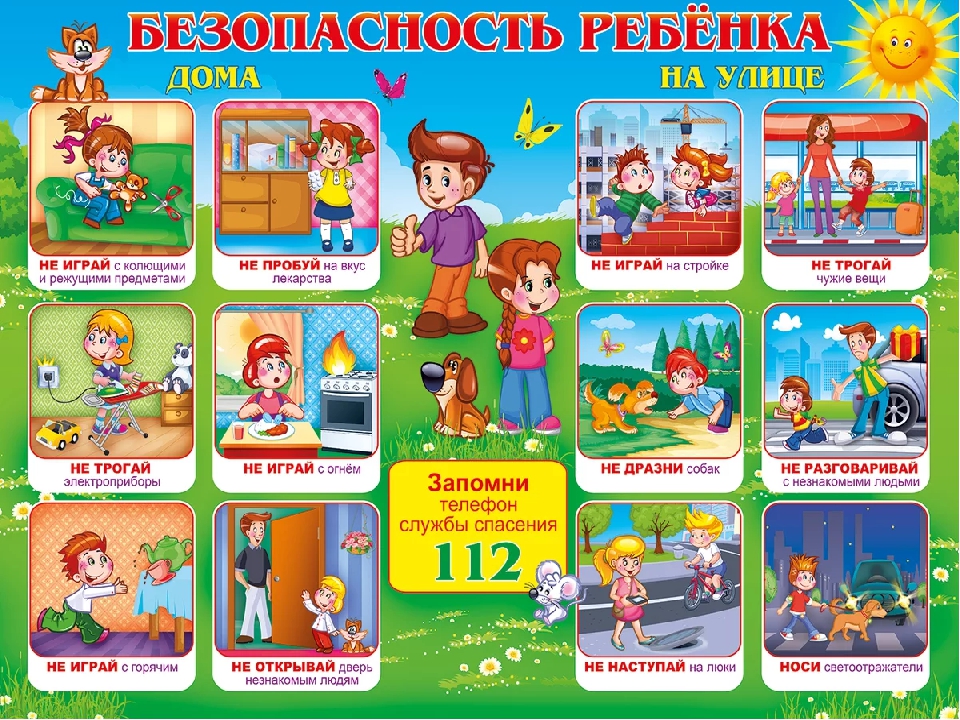 